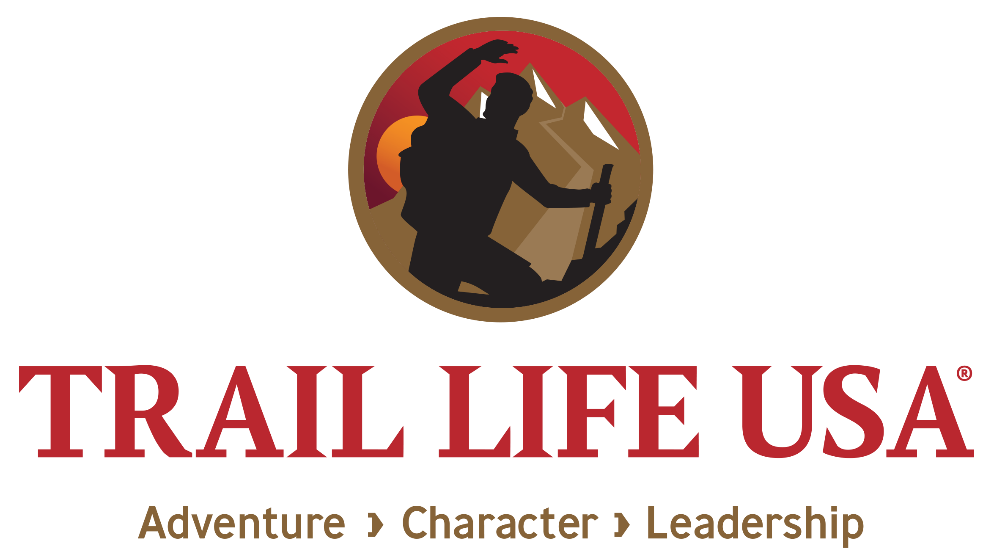 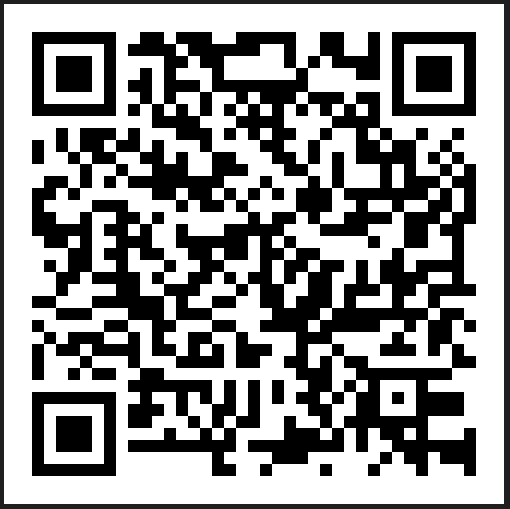 Trailman Name: 